ORCIDCOMO INCLUIR EN ORCID AS MIÑAS PUBLICACIÓNS INDIZADAS NA WEB OF SCIENCENeste momento o asistente para incluir na súa conta ORCID as publicacións que ten en WOS está deshabilitado polo peche da web de ResearcherID e a súa substitución por Publons. 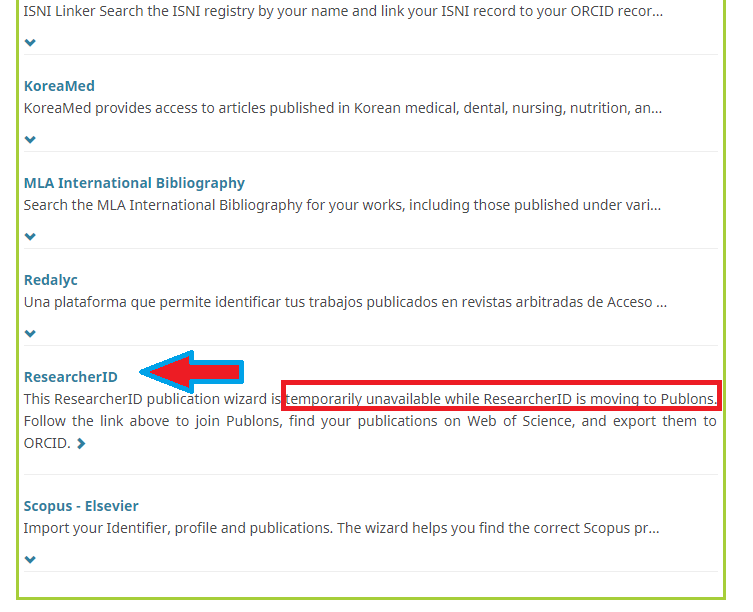 Polo tanto, para que as publicacións que vostede ten en WOS se inclúan no ORCID ten que facelo vía Publons*.Se non ten conta en Publons:Entre en https://publons.com  e identifíquese coas súas credenciais en WOS ou EndNote.Se non está rexistrado en ningún destes servizos  rexísterese na web de Publons https://publons.com/account/register/*Se non coñece  Publons revise a guías correspondentes.COMO ENVIAR AS PUBLICACIÓNS DE WOS Á MIÑA CONTA EN ORCID VIA PUBLONS Previamente debe vincular a súa conta de Publons con ORCID e outorgar os permisos para poder enviar publicacións (esta operación só terá que facela unha vez).A. Vincule o seu ORCID coa súa conta en PublonsDende o seu “Private dashboard”. Acceda a “Settings” > “Account”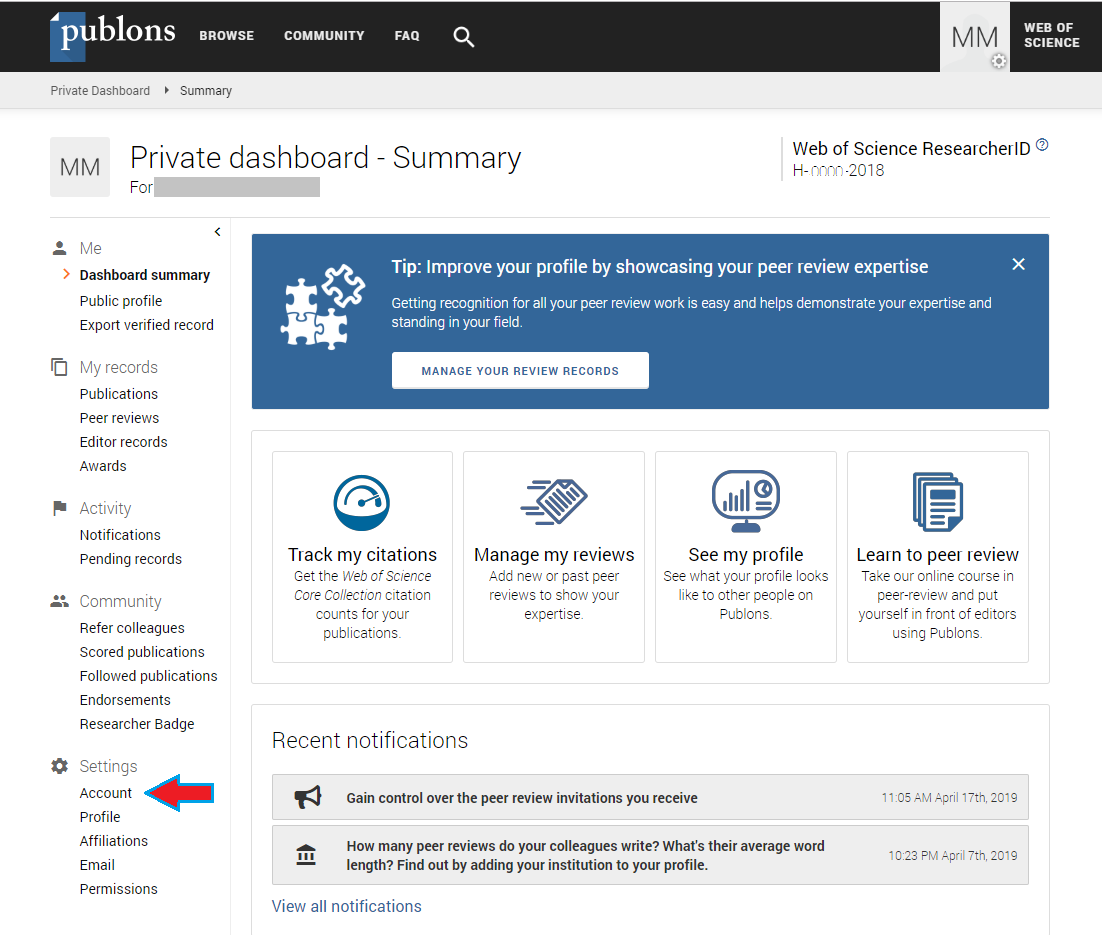 Localice ORCID   entre todas as opcións de perfís e servizos cos que pode 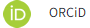 conectar e prema en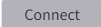 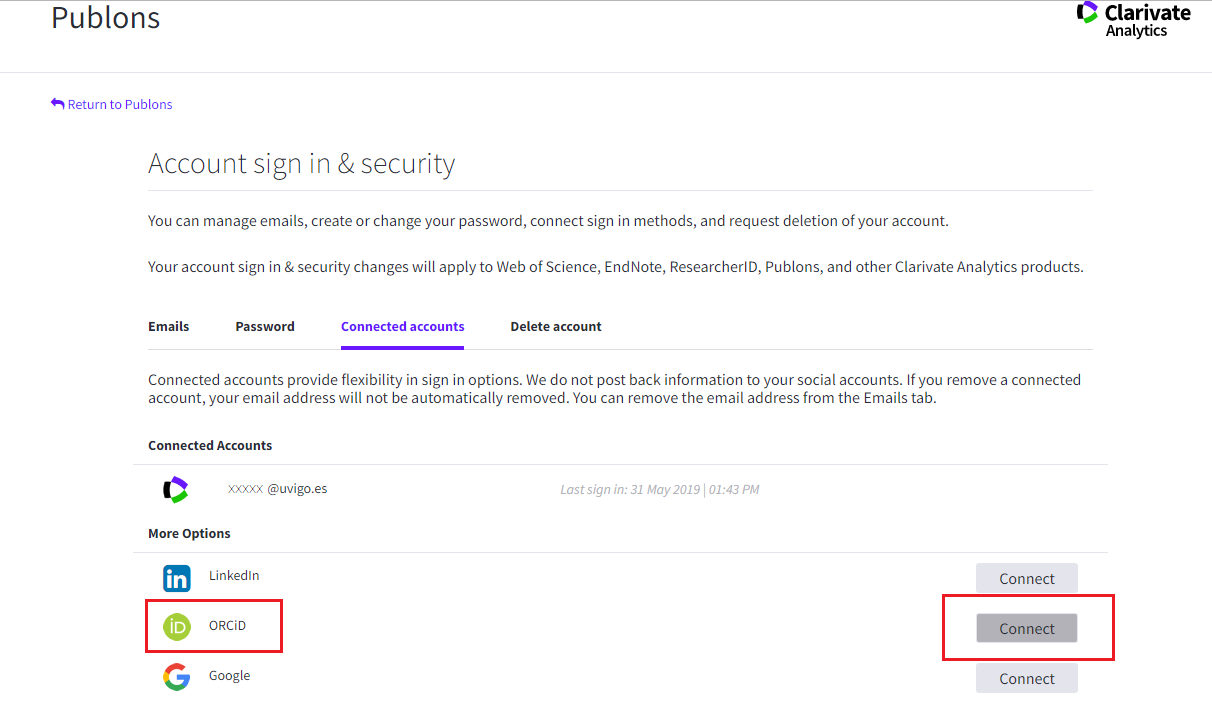 A continuación aparecerá a pantalla de inicio de sesión en ORCID. Identifíquese polo proceso que desexe (co correo e contrasinal ou coas súas credenciais institucionais).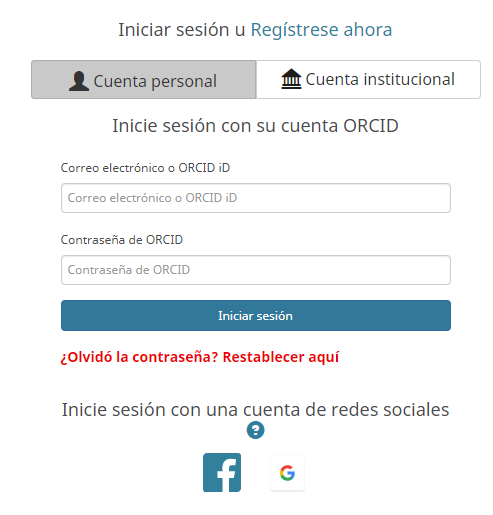 Iniciaráse o proceso de conexión das contas e ao rematar, o ID de ORCID aparecerá nas contas conectadas de Publons.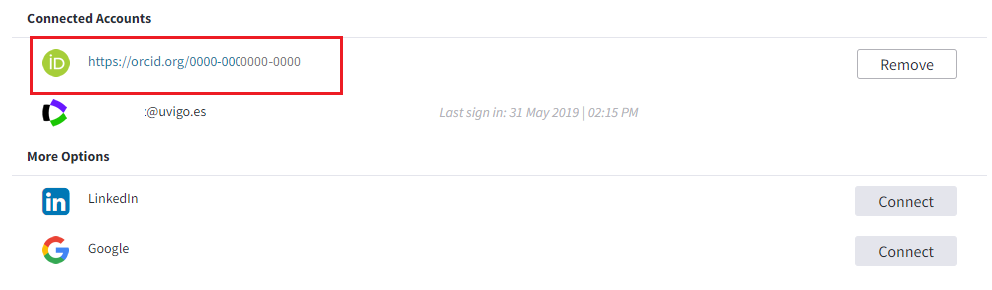 B. Outorgue os permisosAgora que xa ten as contas conectadas, debe dar permisos para exportar a ORCID automaticamente as publicacións incluídas en Publons.En Settings, prema en Permissions.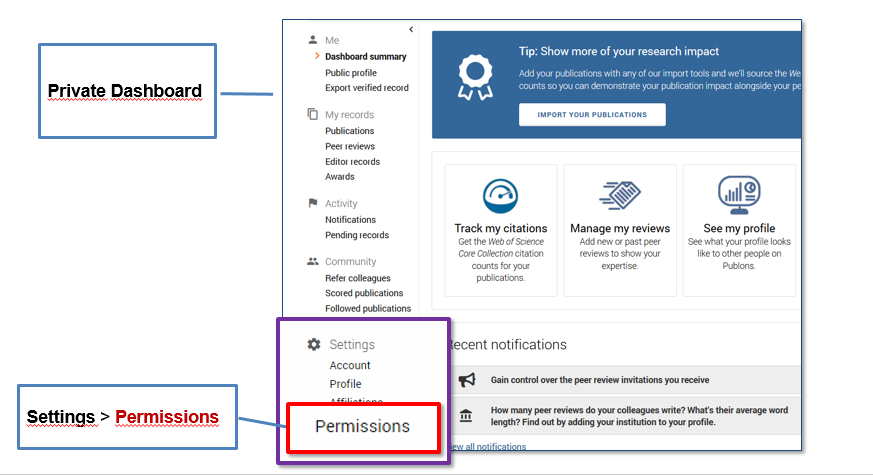 Busque o apartado ORCID Settings (parte inferior da pantalla). En UPDATE YOUR ORCID WORKS FROM PUBLONS prema no botón GRANT PUBLONS PERMISSIONS TO UPDATE YOUR ORCID WORKS . Autoriza a Publons a enviar a ORCID as publicaciónsEn UPDATE YOUR ORCID PROFILE FROM PUBLONS prema no botón GRANT PUBLONS PERMISSION TO UPDATE YOUR ORCID PROFILE. O seu WOS ResearcherID (antigo ResearchID) aparecerá no seu rexistro ORCID no apartado  (imaxe inferior).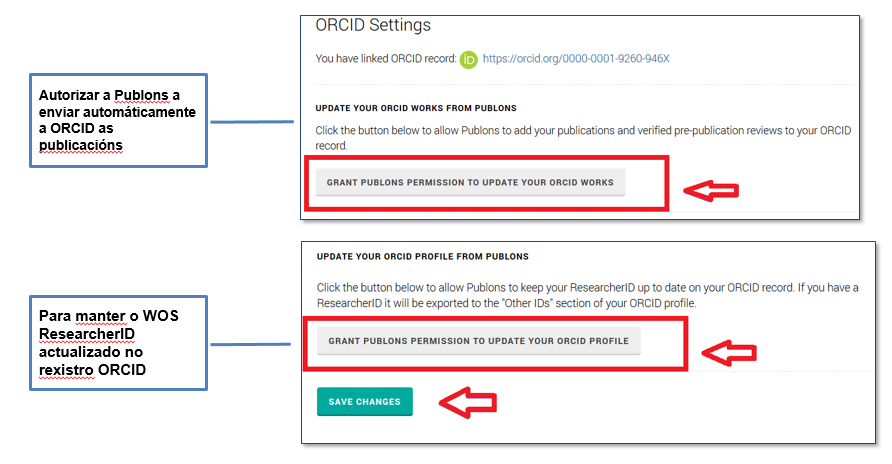 Agora que están vinculadas as dúas contas e habilitados os permisos, xa pode enviar as publicacións de WOS a ORCID a través de Publons.ENVIAR PUBLICACIÓNS DE WOS A ORCID 
O envío de publicacións pódese facer de dúas formas:Importando dende Publons as referencias en WOSBuscando en WOS  as súas publicacións e enviándoas a Publons1. Importando dende Publons as publicacións en WOSNo menú lateral prema no enlace My Records > Publications  e prema no botón “IMPORT PUBLICATIONS”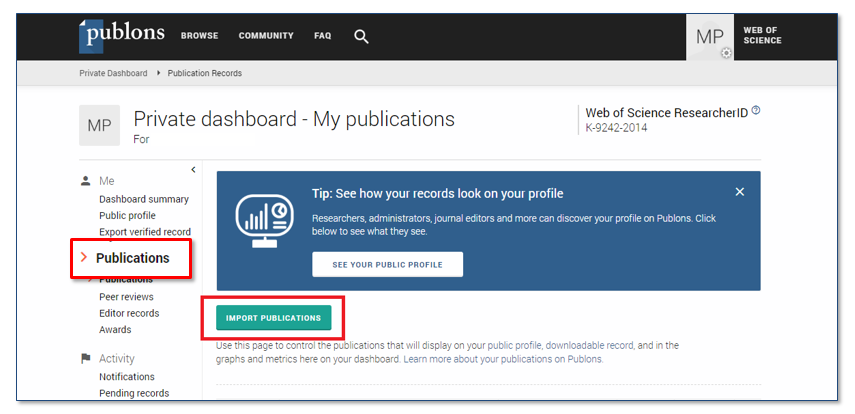 Publons buscará as publicacións da Web of Science que coincidan co seu correo electrónico e/ou o nome do perfil de Publons. Para revisar as publicacións prema no botón SEE MY WEB OF SCIENCE PUBLICATIONS.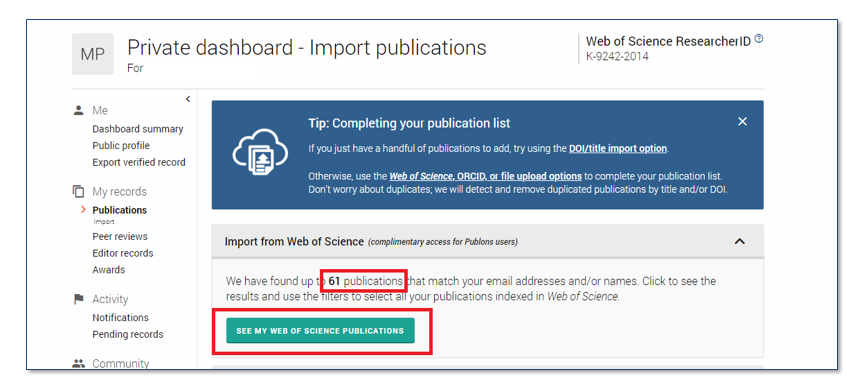 E posible que non todas as publicacións recuperadas coincidan co seu perfil. Revise os resultados e se é preciso refine a busca premendo no botón SHOW FILTERS.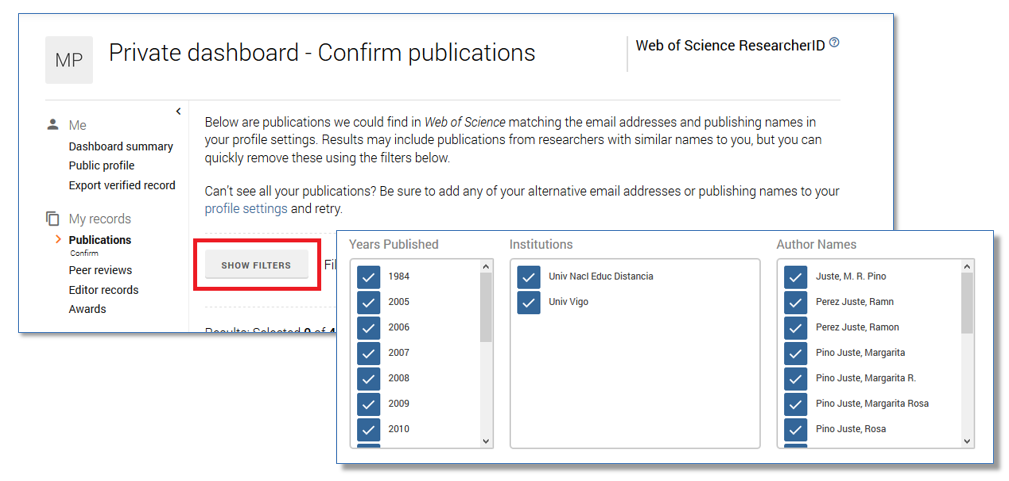 Unha vez identificadas, seleccione as súas publicacións e prema no botón IMPORT SELECTED PUBLICATIONS para incorporalas ao seu perfil de Publons.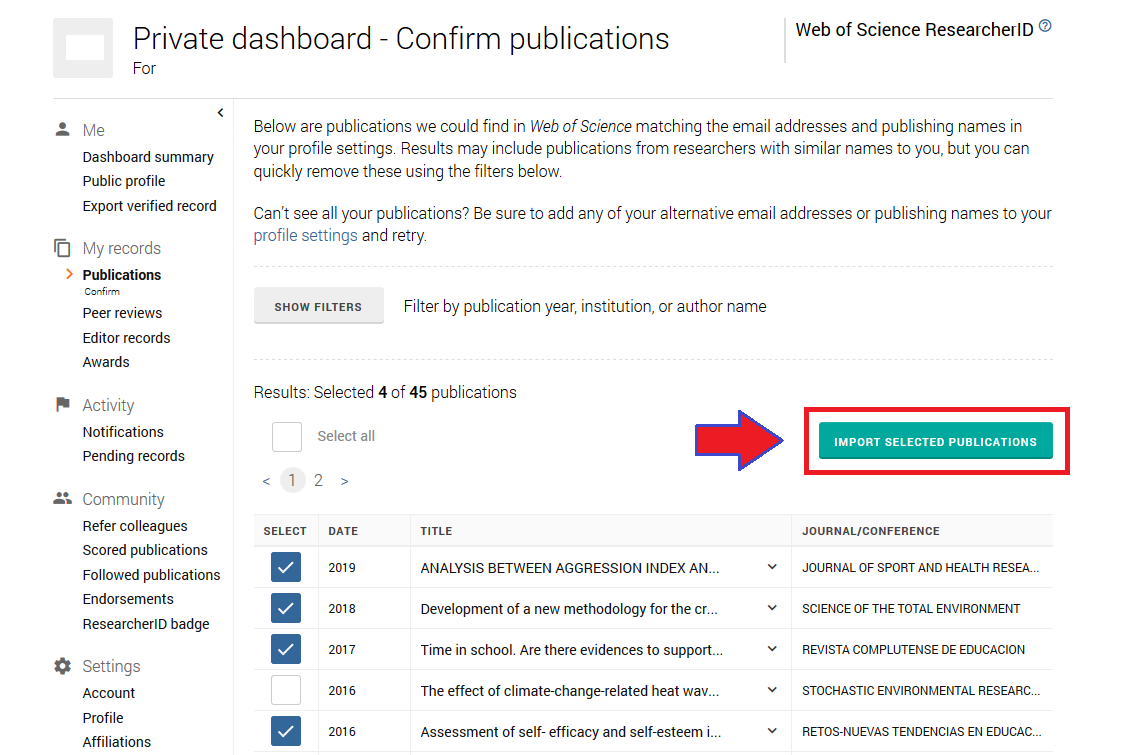 2. Buscando en WOS  as súas publicacións e enviándoas a PublonsTamén pode facer o proceso á inversa, buscando na Web of Science as súas publicacións  e exportándoas a Publons. Para facelo, acceda a WOS e busque as referencias dos seus traballos. A continuación, seleccione as referencias, prema en Exportar e escolla Reclamación en Publons.Abrirase unha ventá na que se indica o número de publicacións que seleccionou para exportar a Publons. Prema en Exportar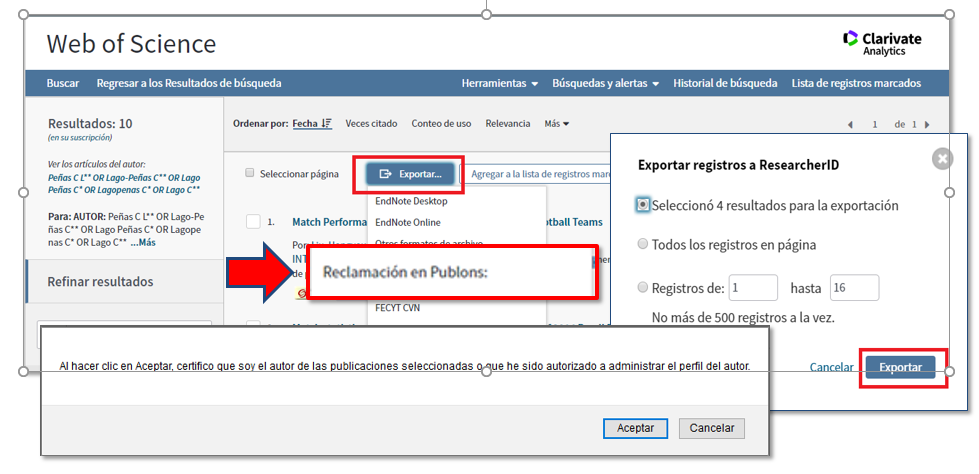 A continuación, se non ten sesión aberta en Publons abrirase outra ventá para que acceda á súa conta. Confirme que quere seguir coa importación premendo en Begin Import e as referencias seleccionadas incorporaránse ao seu perfil. 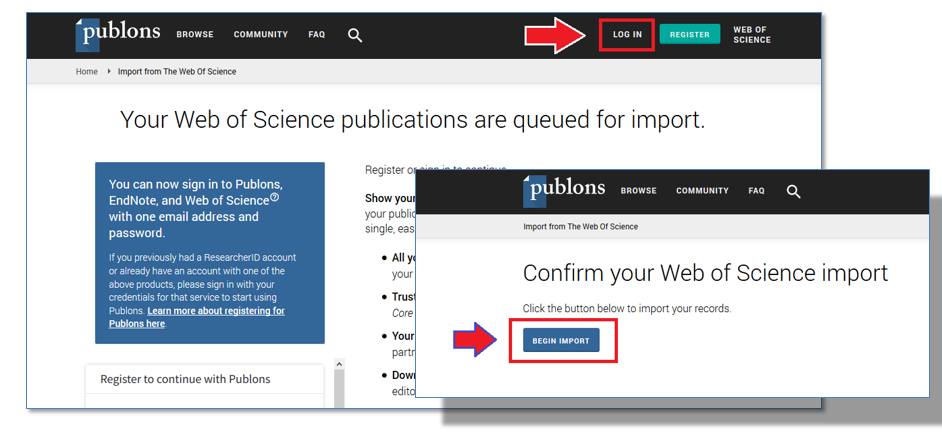 Para finalizar o proceso de ENVIAR AS PUBLICACIÓNS DE WOS A ORCID, unha vez incorporadas as referencias a Publons vaia a Settings > Permissions e prema en Export Publications to ORCID now para envialas ao seu perfil ORCID.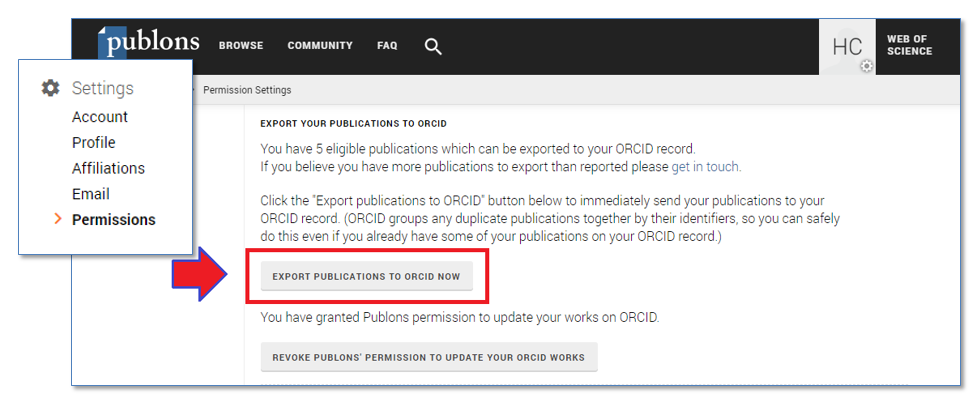 